UN-REDD Programme Knowledge Management StrategyVersion 19 December 2013 Executive SummaryThis United Nations Collaborative Programme on Reducing Emissions from Deforestation and Forest Degradation in Developing Countries (UN-REDD Programme) knowledge management strategy presents the current knowledge management practices in the Programme; good practices in other UN agencies and REDD+ organizations; and, a knowledge management vision, framework, focus areas, and actions for 2014-15 that will strengthen the UN-REDD Programme’s support to countries for REDD+ readiness and implementation.The field of REDD+ has grown substantially in the past five years, and continues to evolve.  The Programme has grown from supporting nine initial pilot countries in Africa, Asia-Pacific and Latin America and the Caribbean, to 17 countries with National Programmes and 29 countries assisted through targeted support, comprising a total network of 48 partner countries.  At the same time, the UN-REDD Programme has expanded from less than 10 staff to now over 120 staff in offices around the world.  This rapid expansion has generated new knowledge and a global network of REDD+ practitioners, but it is now time to be more systematic in the way the Programme will support countries and to coordinate the efforts in this collaborative programme of multiple stakeholders.The UN-REDD Programme has the following knowledge management gaps and challenges:Keep informed of globally relevant REDD+ related decisions and standards, such as from the UNFCCC, and support communication of these to partner countries;Systematise the knowledge management systems in the UN-REDD Programme to streamline knowledge product development processes in a way which best address country needs;Broker country engagement with REDD+ knowledge networks;Provide greater support to countries in capacity development for REDD+ readiness and implementation;Better utilize the knowledge and experience of REDD+ readiness and implementation in countries to strengthen South-South knowledge exchange;Leverage knowledge and experience of the REDD+ community to better support countries;Upgrade information communication technology tools.Recognising the gaps and challenges listed above, the Programme will work to address these issues and to listen to partner countries to identify other areas of concern.  The Programme will work with partner countries to identify priority knowledge areas, preferences for acquiring and sharing knowledge, and on this basis, establish a knowledge management system designed to meet country needs for REDD+ readiness and implementation.  There will be elements of common tools, systems and knowledge exchange opportunities for all partner countries and other aspects of knowledge management will be tailored to the context and needs of a particular country or region.Within the context of supporting country knowledge needs for REDD+ readiness and implementation, three priority focal areas are proposed for how knowledge management will be undertaken.  This is through: developing useful REDD+ knowledge products; strengthening REDD+ knowledge networks; and coordinating comprehensive, targeted capacity development.The Knowledge Management Vision for the UN-REDD Programme is:The UN-REDD Programme is the go-to knowledge broker to support countries for REDD+ readiness and implementation.Below is the UN-REDD Programme knowledge management framework and actions proposed to be the focus for knowledge management work for 2014 – 2015.  The complete list of proposed actions and activities are on the following pages.UN-REDD Programme Knowledge Management Framework and ActionsUN-REDD Programme Knowledge Management Strategy Focal Areas, Actions and ActivitiesIntroduction and BackgroundThe UN-REDD Programme has a big responsibility, to support countries in the process of REDD+ readiness and implementation.  Countries face many challenges, to reduce deforestation, implement sustainable land management, and to adjust economic, social and political systems to enable the transition to REDD+ readiness and implementation.  These challenges require making use of the best available knowledge.  New knowledge must also be generated, shared and applied in a systematic way that draws on diverse knowledge sources in order to meet the knowledge needs of countries.This UN-REDD Programme knowledge management strategy presents the current knowledge management practices in the Programme; good practices in other UN agencies and REDD+ organizations; and, a knowledge management vision, framework, focus areas, and actions for 2014-15 that will strengthen the UN-REDD Programme’s support to countries for REDD+ readiness and implementation.The UN-REDD Programme was launched in September 2008 to assist developing countries to build capacity to reduce emissions and to participate in a future REDD+ mechanism (UN-REDD Programme Strategy 2011 - 2015).  As a joint programme between three United Nations Participating Organizations - the United Nations Food and Agriculture Organization (FAO), United Nations Development Programme (UNDP) and United Nations Environment Programme (UNEP) - the intention is to draw on the strengths of the agencies, work closely in partnership with other organizations, such as the World Bank, to support the implementation of UNFCCC decisions and to assist countries with REDD+ readiness and implementation.  A systematic and comprehensive knowledge management system is essential for enabling the Programme to fulfil this mandate.The field of REDD+ has been continually evolving during the past five years, and whilst the UN-REDD Programme has broken a lot of new ground and gained significant experience in supporting countries, five years is still a relatively short period of time to establish common working practices, procedures and systems, particularly in such a collaborative arrangement involving multiple stakeholders.  The Programme has grown from supporting nine initial pilot countries in Africa, Asia-Pacific and Latin America and the Caribbean, to 17 countries with National Programmes and 29 countries assisted through targeted support, comprising a total network of 48 partner countries.  At the same time, the number of staff and consultancy support in the agencies and secretariat has expanded from less than 10 staff in 2008 to around 120 people in October 2013, with hubs in Rome, New York, Nairobi, Geneva, Bangkok, Panama, Cambridge and other cities.Each of the agencies provides substantial experience and knowledge in the UN-REDD Programme work areas, but the level of knowledge management maturity in each of the three agencies varies.  The UN-REDD Programme has examples of knowledge management practices to support countries, with some tools established, resources produced, an expanded network of REDD+ practitioners and examples of collaboration.  There is, however, a need to move to a more systematic approach to knowledge management, which draws on the collaborative strengths of the agencies to better support countries, strengthening of the country networks to support each other, and drawing on the available knowledge of the REDD+ community as a whole.PART 1: TAKING STOCKAssessment MethodThis strategy has been prepared by the UN-REDD Programme Secretariat during the period of July to December 2013.  The assessment method used to generate the content used in this review and the subsequent proposed actions are based on:Consultations with 70 people working in the UN-REDD Programme Agencies, Secretariat and other organisations associated with REDD+, or experts in knowledge management.  These consultations were usually by interview in person, over Skype/phone for approximately one hour per person, or in a workshop setting, and focused on the Programme’s knowledge management strengths, weaknesses, gaps and key knowledge areas important to the Programme;Desktop review of UN-REDD publications, workspace, website and other documents that demonstrate UN-REDD Programme prior and current knowledge management practices;Desktop review of UN Agencies knowledge management strategies and websites;Desktop review of REDD+ community knowledge management strategies and websites; andDiscussions with knowledge management communities of practice on current best practice in knowledge management strategy development and implementation; andDiscussions with partner country representatives, during the Eleventh Policy Board meeting and joint UN-REDD and FCPF knowledge day in Geneva, December 2013. Further country consultations will take place in the beginning of 2014.Review of Current knowledge management practices in the United Nations and REDD+ communityFour key stakeholder groups have been included in the process of developing and implementing the knowledge management strategy – the United Nations (UN), particularly the knowledge management practices in each of the participating UN agencies; the REDD+ community of multilateral initiatives, government agencies, non-governmental organizations (NGOs) and civil society; UN-REDD Programme; and UN-REDD partner countries, who are the primary focus for the knowledge management strategy, as shown in Figure 1. Figure 1: Key Stakeholders linked to the development and implementation of the UN-REDD Programme Knowledge Management StrategyUN Knowledge Management PracticesA review of current knowledge management practices throughout the UN was conducted to identify current best practices, challenges and opportunities for adopting common approaches.  The UN-REDD Programme also adopts some of the normative functions of the UN in building, managing and sharing knowledge (UN-REDD Programme Strategy 2011-2015).  There is great diversity in knowledge management maturity across the UN system, including the three agencies that make up the UN-REDD Programme.  As knowledge management is linked to a number of functions commonly found in an organization, including human resources, information technology, operations, communications and capacity development, the review of UN agencies has focused primarily on explicit references to knowledge management strategies and related practices.FAOFAO has previously been very active in knowledge management, particularly from 2005 to 2009, in creating an online knowledge management resource toolkit and hosting knowledge share fairs with UN agencies stationed in Rome, with over 1,000 participants across three days.  A knowledge strategy was prepared for the 2010-11 period (FAO 2011) with the following two change objectives for mainstreaming knowledge management in FAO:Change Objective 1: In FAO’s programmes, improving the balance and integration between: FAO’s efforts to produce needed information and knowledge; andFAO’s efforts to facilitate access to and flow of needed information and knowledge.Change Objective 2: In FAO’s day-to-day work internally and with its partners, increasing the adoption of information- and knowledge-sharing concepts, methods and tools by FAO managers and teams.The strategy was adopted in 2011, however implementation was minimal and there are currently no dedicated knowledge management functions in FAO, rather these roles have been integrated into other units. UNDPUNDP is currently the most advanced among the three agencies in knowledge management, with a team based in New York, in programmatic departments and regional offices.  A UNDP knowledge strategy was prepared for 2009 – 2011 (UNDP, 2009) and lessons learned from successes, gaps and challenges have been fed into a current draft UNDP Knowledge Management Strategy Framework 2014-2017 (UNDP, 2013).  The emphasis is to continue to support and test new technology, such as the Teamworks global networking platform (https://undp.unteamworks.org/).  It also builds on the knowledge management components of people and processes (see Box 1).  UNDP have identified six focal areas and will implement projects over a 4-year period, and plan to identify some quick wins for the first 6-18 months.  The focus areas are: organizational learning and knowledge capture, knowledge networking, openness and public engagement, client-services and South-South cooperation, measurement and incentives, and talent management.UNEPUNEP is developing a knowledge management strategy, with an emphasis on introducing new information technology tools to better connect experts within UNEP and the wider constituents they serve.  The current draft strategy emphasizes three components of KM: people, processes and technology. It also includes three themes: key foundation components, internal knowledge sharing, and external knowledge management.Other UN agenciesAn online community of knowledge management professionals within the UN system exists that enables the sharing of current practices, challenges and advice. The community has been consulted to share current strategies that are in practice, under development or review.  The consultation has also been to identify experience relevant to the UN-REDD Programme.  Whilst many UN agencies have or are developing knowledge management strategies, such as the International Labour Organisation (ILO), International Fund for Agricultural Development (IFAD), World Health Organization (WHO), UNICEF, Knowledge Gateway for Women’s Economic Empowerment, and the Convention on International Trade in Endangered Species (CITES), there do not appear to be other examples of knowledge management strategies that are for collaborative programmes involving multiple UN agencies, such as the UN-REDD Programme.  The strategies of the other UN agencies are usually linked to broader agency mandates and include an emphasis on components such as: knowledge sharing and learning, knowledge partnerships, information technology infrastructure, knowledge products, knowledge events, establishing a supportive culture, and translating knowledge into policy and action.REDD+ communityA review of knowledge management practices in other institutions and organizations of the REDD+ community was conducted, to identify current best practices, challenges and opportunities for adopting common approaches and potential strategic partnerships.  The REDD+ community is comprised of many institutions and organizations with varying focal areas, geographic scope, structure and capacities in REDD+.  Few stakeholders working on REDD+, such as the World Bank and the Asian Development Bank, have more than a decade of experience with knowledge management strategies and their implementation.  The Global Environment Facility (GEF) and the Climate Investment Fund (CIF) have defined knowledge initiatives from which their REDD+ programmes can consequently benefit (developed in 2010 and 2012 respectively).  Other REDD+ actors such as the Centre for International Forestry Research (CIFOR), the World Agroforestry Centre (ICRAF) and the EU REDD Facility do not make explicit reference to knowledge management or have taken an ad-hoc approach to knowledge management.The UN-REDD Programme has worked closely with the World Bank’s Forest Carbon Partnership Facility (FCPF) and can have a close collaboration on knowledge management coordination.  The FCPF draft framework strategy for knowledge management and communications presented in June/July 2013 sets three-year objectives, which align well with this knowledge management strategy, focused on:Learning and knowledge sharing is supported with a set of prioritized activities based on needs of REDD+ countries.Peer-to-peer learning is strategically built into knowledge management activities.Lessons from the in-country readiness process are systematically captured to help inform processes in other FCPF countries.Knowledge resources on the FCPF website are clearly structured and easily accessible.Collaboration and coordination with external partners is improved to enhance outreach and knowledge sharing.Communities of Practice are established connecting staff from the FPCF FMT, Delivery Partners and others.Learning events are systematically planned and implemented.Use of information technology to improve knowledge management is strengthened.Review of Current UN-REDD Programme Knowledge Management practicesThe UN-REDD Programme has been a key player in the field of REDD+, building a knowledge base and supporting countries in the phases of REDD+ readiness and implementation.  The main approaches that the UN-REDD Programme has taken to knowledge management are outlined below, including some of the strengths and challenges that need to be addressed.Knowledge ProductsThe UN-REDD Programme knowledge products need to be anchored in addressing country needs.  The Programme has been responsible for producing, or supporting the production of hundreds of knowledge products at global, regional and national level.  There have been 37 types of knowledge products such as guidelines, reports, and websites designed to capture and share information and knowledge.  A complete list of the types of knowledge products the UN-REDD Programme have produced, including examples of each and the number of hits per product example is available in Appendix 1, along with other potential knowledge product types that could be introduced.Many person-hours go into the creation of knowledge products, so it is important to make this process as targeted, efficient and effective as possible.  The current process for designing and developing a UN-REDD Programme knowledge product varies depending on:Which of the 37 types of knowledge product is being produced;Which agency takes the lead;Whether it is produced in a HQ office, regional office, by national programmes or in collaboration with other organizations; andUltimately the individuals directly involved in managing the product development cycle.There is no apparent systematic approach to knowledge product development leading to a coherent body of knowledge for REDD+ readiness and implementation.  There is currently potential for overlap in work, inefficiency in the production process and potential conflict amongst agencies when it comes to reviewing and signing off on near-complete versions of knowledge products, when key stakeholders have otherwise not been consulted in the design phase, or where expectations have not been managed.  Whilst knowledge products have been produced for each of the work areas of the UN-REDD Programme, there is inconsistency in the quantity, quality, formats and organization of these resources.  A proposed process for knowledge product development, taking into consideration the entire life cycle from mandate, through production, to dissemination and review, is presented in Appendix 2.There is also an incoherent approach to sharing knowledge products.  The three main mechanisms for providing access to electronic versions of the UN-REDD Programme knowledge products are through the workspace, website and other social media platforms and are expanded upon below.  Some publications are also printed and made available to stakeholders at meetings and events.  Whilst the official languages of the UN-REDD Programme are English, French and Spanish, there are inconsistencies in translation between these three languages and there is a need for translation into other local languages where appropriate, particularly in the Asia-Pacific Region.The UN-REDD Programme will work with countries to identify what knowledge is most important to them, what are their preferences for knowledge products, and align the knowledge product development process to suit.  This process should both draw on current best practices and encourage creativity and innovation.  There is currently no systematic approach to identify and share knowledge products produced by UN-REDD Programme partner countries.WorkspaceThe UN-REDD Programme workspace was launched in March 2009 at the occasion of the first Policy Board meeting.  Its functions are described in Box 3.Membership of the workspace is made up of UN-REDD Programme staff and consultants, Policy Board members, partner countries and other people in the REDD+ community with an interest in the UN-REDD Programme.  The workspace has mixed usage amongst its members, with some using it regularly (at least once per month) and find it to be a useful resource, others use it infrequently, whilst approximately 1/3 of members have actually never logged in (see table 1 and figure 2).Table 1: Last user login to UN-REDD Programme Workspace as of October 2013:Figure 2: Pie Chart of the user last log-in for the workspaceA lot of content has accumulated in the workspace, including more than 8,300 documents, more than 6,800 calendar entries, and hundreds of contacts; however the ability to sort and analyze this content is limited with the current tools.User feedback on the workspace states that it is slow to use (a problem especially in developing countries with potentially slow internet speeds, but also found in HQ offices); difficult to navigate; not intuitive to use, and lacking functions needed for a collaborative workspace.  The workspace is operating with an open source software platform, Joomla, with updates to functions being coordinated through the Secretariat on an as-needed basis; however the underlying software base and extensions have not been updated since its inception in 2008.  A proposal to address this issue is being developed.Workspace libraryThere are two places in the workspace for storing documents.  One is in a SharedDocs area, which is designed for temporarily sharing working files for review.  The other is in a more permanent library for resources and documents, though there is some confusion amongst users as to the differences.  The workspace documents library contains more than 8,300 documents.  Most of these belong either to a specific partner country (>3,400), particularly from the Asia-Pacific Region (>2,600), or are connected to the Global Programme and its work areas (>2,900).  See the MindMap in Appendix 3 for an overview of the organization of folders and documents.The organization of documents in the library is not consistent, which makes it difficult for users to browse documents that are related to a specific subject.  Furthermore, entries are not highlighted according to priority or relevance, which makes it difficult to find documents such as recent publications. The majority of files which have been deposited in the workspace are working documents, such as meeting documents, reports and communication materials including pictures, presentations.  Furthermore, there are several hundred publications from other organizations that have been deposited in a diverse range of locations within the library.  The UN-REDD Programme website links to publications stored on the Workspace.  The current tools enable tracking of individual document downloads, but there is not a consolidated reporting tool to track overall document downloads, to record downloads over time, or to run queries on groups of publications.  This tracking tool is currently being developed.There are other challenges related to the workspace which need to be addressed, such as:Roles and responsibilities to maintain content on the workspace;Consistency in content for partner countries;Improved tools to maintain and monitor workspace usage;Improved search function;Improved contacts management system;Improved folder and file management features;Clarification on the process for administering and maintaining user information; andClarification of the relationship and differences between the UN-REDD Programme workspace, website and other social media tools.WebsiteThe UN-REDD Programme website (www.un-redd.org) is maintained by the Secretariat in partnership with UNEP and has been in operation since 2009.  The most popular pages of the website are:The landing page (home page) of the websiteAbout UN-REDD ProgrammeAbout REDD+Partner countriesVacanciesPublications and ResourcesIndonesiaMonitoring, Reporting and Verification (MRV)There are two methods for monitoring website statistics, which currently generate very different results (see Table 2).  These are being looked into in more depth:Table 2: January 1 to June 30 2013 Statistics for UN-REDD Programme website from Google Analytics and Webtrends.Similar to the workspace, the website also contains information on the UN-REDD Programme’s activities, resources and country updates.  The website acts as part of the public face of the Programme, with information including Policy Board documents, events and opportunities, programme work areas and information about REDD+ in general.There is a lot of information in some parts of the website, however there are inconsistencies in the way it is organized, particularly at the regional and country level.  Whilst there is a lot of work being undertaken in Africa and Latin America and the Caribbean, this is not reflected in the content of the website.  There is a need to find a better way to present content and to have some consistency for all countries, recognizing they are at different stages of the REDD+ process and will vary in the quantity of material available to be shared.There is ambiguity about the process and responsibilities for maintaining content in the website.  The navigational pathways to find content are not straightforward, and in some cases, lead to different resource libraries.  The site is predominantly in English only and needs more content in French and Spanish at least to better serve the UN-REDD Programme’s constituents.  The search function is limited and there is no way of filtering files based on criteria such as title, product type, work area, language, regions and countries, thematic topic, date posted, meeting date, organisation, file type, description or word search.Information communication tools and social mediaInformation communication tools and social media that have been used by UN-REDD Programme to disseminate knowledge products and to engage in discussion with stakeholders are presented in Table 3:Table 3: Information communication tools and social mediaKnowledge NetworksA key strength of the UN-REDD Programme is the people it has within its immediate and extended networks.  There are approximately 120 staff across the three agencies and secretariat, with diverse experience and knowledge that are applicable across a broad range of REDD+ topics.  The UN-REDD Programme also includes networks at regional and national level, incorporating diverse partners in governments, inter-governmental institutions, civil society and the private sector.  The UN-REDD Programme has the potential to reach out to stakeholders from global to local level and to connect people and institutions as and when needed through formal and informal networks.The experience amassed over the past five years of the UN-REDD Programme is sometimes captured and shared in an explicit form, such as the knowledge products mentioned above.  However, the larger portion of knowledge, which is the tacit knowledge held in people’s heads based on experience or learning, is often not easily written down and shared through knowledge products, or requires dedicated procedures to enable this to happen.To give an example of the value of tacit knowledge to the UN-REDD Programme, a Regional Technical Advisor has knowledge and experience they bring from previous studies or work environments; they know what is required for the development of a National REDD+ strategy; they have experiences gathered from country missions; they have a sense of what has worked or not worked in the past;  they have their own directory of contacts within the REDD+ community and can facilitate connections amongst people when needed.  Below are examples of how the UN-REDD Programme has capitalized on the tacit knowledge in the Programme and wider REDD+ community in recent years.Lessons learned products and activitiesThe Asia-Pacific UN-REDD Programme team have produced 11 lessons learned brochures since 2010 (UN-REDD Programme 2013) based on experiences of diverse REDD+ topics, including anti-corruption, gender, and the role of religious leaders.  Lessons learned booklets have been produced for Asia-Pacific (UN-REDD Programme 2012a) and Africa (UN-REDD Programme 2012b) containing country case studies and recommendations based on experience.Three lessons learned workshops have been held in the Asia-Pacific Region to bring together country representatives and subject matter experts to review topics of relevance and to share country-level experience, such as on Social and Environmental Safeguards in March 2013 (UN-REDD Programme Newsletter April 2013).There is currently no centralized lessons learned system based on thematic and geographic coverage of REDD+ issues.  There does not appear to be clear processes for identifying important topics for lessons learned, accountabilities for capturing these and making them accessible in a format that is useful for and directed towards those stakeholders who would benefit most from the lessons.  For example, a lessons learned approach can focus on each of the stages countries pass through in developing a Readiness Preparation Proposal (R-PP), and this experience and advice can then be fed into guidelines and processes for national programme development.  Ideally, learning should take place before, during and after key milestones in the REDD+ readiness and implementation process.Communities of PracticeThe workspace has been described as a community of practice for the UN-REDD Programme, but a tool alone is not enough to maintain the community.There are many informal communities of practice within the UN-REDD Programme, but few examples where there is a recognized thematic or geographic community of practice which people can subscribe to in order to engage in discussions, pose questions and receive advice, or work collaboratively on projects of mutual benefit.Knowledge exchange eventsThe UN-REDD Programme is involved in a variety of meetings, events, training courses and workshops that are either coordinated by the UN-REDD Programme or supported in partnership with other organizations.  These range from global events, such as Conferences of the Parties (COP) for UNFCCC and other multilateral agreements, UN-REDD global meetings, such as the Policy Board and Staff Retreats, regional workshops, such as a regional workshop on safeguards and multiple benefits in the Africa Region, and national events, such as the National REDD+ Awareness raising workshop in Papua New Guinea.  These are often the best opportunities for people to meet in person and it is important that these meetings are designed and delivered in a way which maximizes the opportunity for capacity building and knowledge exchange.Strategic REDD+ PartnershipsThe UN-REDD Programme recognizes that there are multiple actors in the field of REDD+ and no one institution can implement all that is needed to make REDD+ a reality.  The mode of engagement with other actors in the REDD+ community varies from regular and formal partnerships, such as with the Forest Carbon Partnership Facility (FCPF), which involves coordinated meetings and collaborative programmes, to more informal, or ad hoc partnerships at global, regional and national scale.At a national level, there may be several organizations involved in supporting a country with their REDD+ readiness and implementation processes, so where possible, coordinating efforts to maximize support to countries and reducing duplication of efforts would be desirable.  The UN-REDD Programme provides secretariat support for the REDD+ Partnership, a global platform of 75 countries launched in May 2010.  Other examples of informal partnerships which facilitate knowledge exchange are the REDD+ learning sessions webinar series that the US office of the World Wildlife Fund (WWF) organize which UN-REDD experts have contributed to as guest speakers.One influential stakeholder of the UN-REDD Programme is the UNFCCC.  Whilst there are many linkages amongst the UN-REDD Programme and other REDD+ partners to the UNFCCC, the working relationship, modes of communication and knowledge exchange deserves attention, defined roles and responsibilities to maximize collaboration and knowledge coordination.Collaborative technologiesCollaborative technologies are application software designed to help people involved in a common task achieve goals.  A variety of collaborative technologies are available for facilitating network connections.  At present emails, the workspace and instant messaging tools such as Skype appear to be the most frequent tools for connecting individuals and groups, though there is room for other tools that can enable simultaneous multi-person meetings and collaboration over distances.Capacity DevelopmentA fundamental reason that the UN-REDD Programme was established was to assist developing countries to build capacity to reduce emissions and to participate in a future REDD+ mechanism (UN-REDD Programme, 2011).  There is not an overarching coordinated approach to the way the UN-REDD Programme engages in capacity development support to countries.The Programme is engaged in a variety of capacity development activities, including:In-country missions which may combine elements of training, backstopping and targeted support for work areas;In-country or multi-country workshops and events;Technical training of country managers such as on MRV;Technical backstopping support for the development of National Programmes such as through Targeted Support and review of National Programme documents;Institutional support such as by engaging national programme officers at a country level.Provision of knowledge products;Facilitating connections to knowledge networks; andCoordination support for country study tours.Multiple organizations in the REDD+ community offer capacity development services and a criticism has been that these are uncoordinated and may not be effective in addressing all of the capacity needs of various stakeholders to effectively scale up REDD+ action on the ground.  The UN-REDD Programme is involved in developing a capacity development initiative, a REDD+ Academy, which will provide holistic training to national REDD+ practitioners to enable them to manage REDD+ readiness and implementation processes in countries.UNDP take a five step approach to capacity development, as presented in figure 3 and recognize capacity development at three distinct levels: the individual, organization and the enabling environment, each requiring progressively more time and resources, but at the same time, increasing the likely chances of developmental impact, see figure 4.  The UN-REDD Programme can draw on the experience of the UNDP capacity development unit to apply this approach to REDD+ capacity development for the Programme and partner countries.  The country needs assessment carried out jointly between the FCPF and UN-REDD Programme incorporated elements of this five step approach and identified areas of knowledge and capacity development required for countries in REDD+ readiness and implementation (Kojwang and Ullowa, 2012).Figure 3: UNDP Five Step Capacity Development ProcessFigure 4: UNDP Levels of capacity: a systematic approachIn order for the knowledge management strategy to be taken up and implemented, there will be the provision of knowledge management capacity development initiatives for UN-REDD Programme staff, in order to improve their skills and to have the tools and resources to support countries in REDD+ readiness and implementation.  A series of knowledge management training resources, best practices and events will be established to support global, regional and national teams.Summary of Knowledge Management Gaps and ChallengesThe UN-REDD Programme broadly speaking has the following knowledge management gaps and challenges, which need to be addressed:Keep informed of globally relevant REDD+ related decisions and standards, such as from the UNFCCC, and support communication of these to partner countries;Systematise the knowledge management systems in the UN-REDD Programme to streamline knowledge product development processes in a way which best address country needs;Broker country engagement with REDD+ knowledge networks;Provide greater support to countries in capacity development for REDD+ readiness and implementation;Better utilize the knowledge and experience of REDD+ readiness and implementation in countries to strengthen South-South knowledge exchange;Leverage knowledge and experience of the REDD+ community to better support countries;Upgrade information communication technology tools.Review of current knowledge management practices in Partner CountriesThe context in which the UN-REDD Programme partner countries operate is diverse and no single approach to knowledge management will fit all countries.  There are some countries that are active in knowledge product development, capacity development activities and other knowledge management actions, but there are few examples where knowledge management is systematically integrated into National REDD+ Programmes.  One of the greatest challenges and opportunities to strengthen knowledge management in the UN-REDD Programme is to integrate REDD+ knowledge at the national level, both to the international level and sub-national levels.There are a variety of factors that will influence country knowledge management practices to support REDD+ readiness and implementation.  These factors include:The country’s current stage in the REDD+ process;The priorities identified by the National Programme;The capacity of the country, including the enabling environment, organisational level and capacities of individuals to engage in REDD+ readiness and implementation; andThe country’s experience with knowledge management and the application of the components outlined in the knowledge management framework.The Eleventh Policy Board meeting and joint FCPF knowledge day provided opportunities to discuss the current state of REDD+ knowledge at a country level, with more in-depth consultations to follow to identify:Good knowledge management practices;Country challenges and knowledge needs;Priority REDD+ topics;Preferences for:Formats for knowledge products;How to engage in knowledge sharing and acquisition with knowledge networks; How to engage in capacity development; andInformation communication technology needs.  The UN-REDD Programme knowledge management strategy and implementation plans can then be grounded in regional and country specific contexts.One exercise from the joint UN-REDD and FCPF meeting was to ask meeting participants to reflect back on the past five years of REDD+ work and to identify achievements at the national and global level.  They were also asked to provide their thoughts on key challenges at national and global levels for the coming years.  These achievements identify topics where there is a body of knowledge and experience that can be drawn upon, such as for lessons learned reviews.  The challenges present critical knowledge areas that the UN-REDD Programme can help address.  A summary of the responses is provided in table 4 below, with a full list in Appendix 4.Table 4: National and global Achievements from the past five years and national and global challenges for the futurePART 2: LOOKING FORWARDSKnowledge Management Vision, Framework and Focus Areas for 2014-15Knowledge Management VisionThe Knowledge Management Vision for the UN-REDD Programme is:The UN-REDD Programme is the go-to knowledge broker to support countries for REDD+ readiness and implementation.A full explanation of the knowledge management vision is provided in Appendix 5.Knowledge Management FrameworkThe UN-REDD Programme knowledge management strategy needs a holistic framework to support the ongoing implementation of the strategy.  If the framework is not holistic, there is a greater potential for weaknesses or gaps in the system and the likelihood of success will be diminished.  This framework will be used as a basis to organize the common parts needed to carry out the knowledge management work of the Programme and consists of four components of knowledge management (people, processes, technology and governance), which will be applied to the focal areas for 2014 – 2015.  When planning and implementing the knowledge management actions and activities, the four components of knowledge flow (socialisation, externalisation, combination and internalisation) will be used as a tool to identify blockages to knowledge flow.  The framework is briefly presented in table 5 below, with a more thorough explanation provided in Appendix 5, including the links between the framework and focal areas, the proposed actions and activities.Focus Areas for 2014 - 2015In line with the knowledge management vision, and through the application of the knowledge management framework, there are three focus areas, each with proposed actions and activities for how the UN-REDD Programme will carry out knowledge management for 2014-15, summarised in figure 5.  Based on the Programme’s knowledge management challenges and limitations identified through the assessment, these focal areas and proposed actions draw on recommendations proposed by people during interviews, and current best knowledge management practices.  These focus areas are:Develop useful REDD+ knowledge productsStrengthen REDD+ knowledge networksCoordinate comprehensive, targeted capacity developmentTable 5: UN-REDD Programme Knowledge Management Framework, focal areas and actionsDevelop useful REDD+ knowledge productsAs described in section 4.2, the UN-REDD Programme have been active in providing information and knowledge through a diverse range of knowledge products, which support coordination and decision making for REDD+ readiness and implementation.  Knowledge products are a useful way of providing knowledge on an as-needed basis, since an unlimited number of people can access these resources as and when needed.  However, it is critical that these knowledge products cover the knowledge topics that countries need, are planned for and developed in a way which draws on the strengths of the UN-REDD Programme and wider REDD+ community’s knowledge base, that the knowledge is delivered in a variety of formats to accommodate diverse learning preferences and makes it easy for users to find what they need.  A set of proposed actions are outlined below to develop useful REDD+ knowledge products.Develop a taxonomy of knowledge topics for REDD+ readiness and implementationWith an issue as large as reducing emissions from deforestation and forest degradation in developing countries, there is an equally diverse range of topics which fall under the REDD+ umbrella.  In order to help organize both explicit knowledge, such as cataloguing knowledge products or tagging files, and also to associate fields of knowledge with individual experts and their tacit knowledge, it is necessary to have some common framework of knowledge topics.  It is proposed to develop a taxonomy of knowledge topics for REDD+ readiness and implementation which can help people to navigate to the topics of interest and assist in coordinating knowledge resources around particular topics.Proposed activities: Develop a taxonomy of knowledge topics for REDD+ readiness and implementation.Revise the approach to UN-REDD Programme knowledge product developmentThe current process for developing knowledge products is inconsistent and potentially leaves out important steps in the life cycle of UN-REDD Programme knowledge product development.  Whilst each Agency, government, or partner organization will have their own preferences for how to develop knowledge products, it is useful to undertake an appreciative enquiry, which draws out current best practices and leads to a clear process to follow, with roles and responsibilities of different stakeholders in the product life cycle.  The establishment of common procedures, decision support tools and examples of good practices both from within the UN-REDD Programme and from others, will enable a balance of standardized processes and encouragement for innovation.Proposed activities:Identify country priorities for UN-REDD Programme knowledge products, including topics, format, and language preferences.Review the current approach to UN-REDD Programme knowledge product development through a process of appreciative enquiry to identify current best practices.Review current best practices of other organizations producing similar knowledge products to incorporate innovative ideas or relevant procedures for UN-REDD Programme.Establish common procedures, templates and tools for UN-REDD Programme knowledge products, covering the knowledge management components (people, process, technology and governance), and elements of knowledge flow (socialization, externalization, combination and internalization).Propose a series of high priority knowledge products for development, linked to REDD+ thematic areas, based on country preferences and identified gaps.Identify knowledge products, and content of the workspace and website, which is of high priority for translation into the UN-REDD Programme official languages and local languages as relevant.Enhance the UN-REDD Programme resources librariesThe UN-REDD Programme has two primary resources libraries, that in the website, and the workspace.  These resource libraries will benefit from a common knowledge taxonomy to support uploading of content in a consistent manner, which will enable metadata fields to be associated with the files, such as topic, product type, institutions involved, date, association with specific events, and other fields.  Resources will be identified that are a high priority for translation into the UN-REDD Programme official languages, or other local languages.Proposed activities:Apply the UN-REDD Programme knowledge taxonomy to content in UN-REDD Programme website and workspace libraries.Update operating systems in UN-REDD Programme workspace and website to improve capacities for managing files and improving browse and search capabilities.Improve links to REDD+ relevant content generated by partner countries and other REDD+ organizations.Establish an improved UN-REDD Programme photo library, drawing on other photo libraries, such as FAO, UNEP and country photo repositories.Enhance UN-REDD Programme communication and social media outreach capacityThere are areas of connection between knowledge management and communication, but they are not the same thing.  The UN-REDD Programme Corporate Communication Strategy touches on the use of social media and emphasises how these communication tools (such as the Newsletter and website) and social media platforms (such as Twitter, Facebook, YouTube and blogs) provide an avenue to reach out to many people within and beyond the REDD+ community.  These tools are useful ways of engaging with and interacting with diverse stakeholders and can be integrated into social media platforms of partner countries and other organizations in the REDD+ community and UN.  Several countries have a growing presence in communications and there is an opportunity to use these platforms to better connect countries and to tell their stories through informal communication channels and to point to REDD+ knowledge of relevance to the REDD+ community.  There is a need for capacity development in communication and social media outreach throughout the Programme.Proposed activities:Review country communication needs and identify opportunities for communication capacity development.Trial blogging approach for REDD+ stories at a country level.Review process for integrating more national content into UN-REDD Programme communication tools and social media platforms, particularly from Africa and Latin America and the Caribbean.Review corporate communication strategy to align with knowledge management strategy.Enhance development and support tools for National ProgrammesEach country developing a National Programme passes through the same stages in the process of developing a Readiness Preparation Proposal (R-PP) and moving on to implementation, as shown in Figure 5.  Whilst no two country National Programmes are exactly the same, as they are developed in a way that suits each country’s needs, there are elements which are sufficiently consistent in the process that they can be supported by targeted knowledge products.  It is important for country REDD+ managers to be able to identify and make use of knowledge products based on three broad categories (Milton, 2013):Must have knowledge: For example, UN-REDD Programme standards, operating procedures, checklists for required stages and components in R-PP development process, UNFCCC decisions and requirements.Should have knowledge: Current best practice as agreed by community of practice, such as current best practice MRV and NFMS approaches, guidelines for stakeholder engagement, decision support tools and policy briefs.Could have knowledge: Good examples, ideas, tips and hints from partner countries, communities of practice and other REDD+ organizations that may be useful to support countries for REDD+ readiness and implementation.Figure 5: National Programme Development Process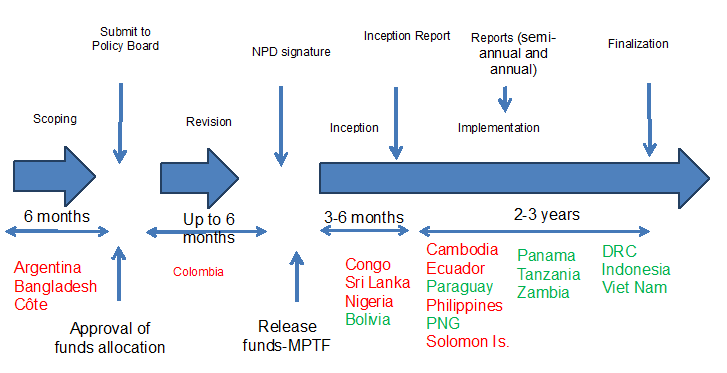 Proposed activities:Survey countries to identify which types of knowledge would be most useful to them at different stages in R-PP development.Identify with thematic subject matter experts opportunities for new knowledge products based on ‘must have’, ‘should have’ and ‘good to have’ knowledge for REDD+ readiness and implementation.Strengthen REDD+ knowledge networksAn area of great potential within the UN-REDD Programme is to strengthen the networks of countries, organizations and individuals engaged in REDD+ work, so that knowledge can flow more effectively, lessons can be learned from others’ experience and informal and formal partnerships can be created.Systematically capture, share and apply lessons learned from experienceA lesson is something which can be taught and a lesson is learned when something has changed (Milton, 2010).  In the UN-REDD Programme, the experience of countries moving through the REDD+ process from readiness to implementation is a valuable resource for other countries, yet the processes to systematically capture, share and apply these lessons are missing.  There are several knowledge management techniques that can be incorporated into the Programme’s operations so that learning can take place before, during and after actions and key milestones, as described in Table 6.  For more information on these methods, see the KM Methods cards and associated references here (Straits Knowledge, 2009).Table 6: Knowledge management techniques for learning before, during and after actionsProposed activities:Identify high priority REDD+ topics for lessons learned at global, regional and national levels.  For example, at each stage of R-PP, lessons learned from targeted support, and lessons related to the implementation of the UN-REDD work areas at national level.Build capacity in the Programme for knowledge management techniques to be applied for learning before, learning during and learning after actions.  In collaboration with regional and national teams, identify several techniques and apply these as standard practice in Programme operations.Hold lessons learned events to support knowledge exchange amongst countries and organizations, and to capture knowledge and lessons learned about high priority REDD+ topics.Implement a lessons management system to capture, share and apply lessons learned.Establish lessons learned teams accountable for thematic and geographic areas of REDD+ who will be responsible for lessons learned processes.Publicise consolidated lessons through knowledge products, including a searchable database, website and short publications.Establish Communities of Practice for REDD+ thematic and geographic areasCommunities of Practice are a useful way to network people around common interests and are especially useful when tied to a real need.  The high priority REDD+ topics for lessons learned can be used to identify where Communities of Practice should be established.  For example, a Community of Practice can be established which connects communication professionals engaged with REDD+ in the Asia-Pacific region, which will enable them to share their experiences, challenges and resources in a way which is mutually beneficial.  These people can be linked together through events for face-to-face meeting opportunities, along with IT tools for ongoing collaboration, with one or more people identified as community facilitators.Proposed activities:Establish Communities of Practice based on identified priority REDD+ thematic topics and geographical areas.Implement peer assists, country connections and knowledge exchange eventsMany of the challenges a country faces when preparing for REDD+ readiness and implementation have been encountered and overcome by other countries when they were at a similar stage.  A peer assist is a technique which can be applied in the UN-REDD Programme that would enable countries to propose a challenge they are facing and to seek advice from other countries who have similar experiences.  This can be implemented on a systematic basis, by being integrated into UN-REDD Programme meetings, like the Policy Board or lessons learned workshops, as well as be called for by countries on an as needed basis, with facilitation support from the UN-REDD Programme.Regional staff are well informed of current practices in countries and provide a useful connection point to REDD+ knowledge at the global level as well.  The Regional Technical Advisors and regional teams should act as knowledge brokers to facilitate country connections where relevant, to identify where countries can support each other and to share experiences in REDD+ readiness and implementation.The numerous meetings and events on the REDD+ calendar are opportunities for knowledge exchange and should be designed as such.  For multi-country meetings under the direct management of UN-REDD Programme, a knowledge management plan should be developed which identifies the objectives of the meeting, the target audiences, what facilitation techniques will be employed and how the components of the knowledge management framework will be applied.  This should be followed up by an after action review at the conclusion of the meeting to identify how the meeting plan compared to the actual delivery of the event, and lessons learned can be shared with those who would benefit most from the lesson.Proposed activities:Implement peer assists amongst countries.Encourage regional teams to act as knowledge brokers and connect countries with common needs and experience.Implement knowledge management plans for multi-country meetings managed by the UN-REDD Programme, including after action reviews at the conclusion of the meeting.Strengthen strategic partnerships with REDD+ communityFor REDD+ to be implemented, it is necessary for multiple actors from throughout the multilateral institutions, government, civil society and the private sector to play a role.  The UN-REDD Programme at global, regional and national level can benefit from strategic partnerships with the REDD+ community.  There are three main ways in which the UN-REDD Programme can engage in strategic knowledge partnerships with other REDD+ actors:As a provider of knowledge;As a receiver of knowledge;As a provider and receiver of knowledge.Through the country review of knowledge needs, the development of the REDD+ thematic taxonomy and the identification of priority topics for lesson learning, there will be created a rich picture of the REDD+ knowledge landscape which can be used to identify gaps and to reach out to other REDD+ actors with strengths.  Likewise, the UN-REDD Programme will identify opportunities to share its experience and knowledge with identified priority recipients of knowledge and leverage the network of REDD+ actors to support knowledge flow.Proposed activities:Based on country knowledge needs, the REDD+ thematic taxonomy and priority topics for lessons learned, identify high priority knowledge areas for strategic partnerships.Build strategic partnerships for REDD+ at global, regional and country levels based on high priority knowledge needs and opportunities.Improve collaborative technology and information management toolsThe UN-REDD Programme information and communication technology needs a significant update.  In the case of the workspace, there has not been a comprehensive software updated since 2008 and a complete update to the operating system and extensions is required.  The website was last reviewed in early 2012 and there are areas of improvement that need to be made, such as improving the search function.  Further discussions with countries will identify their IT functionality requirements, however there are a number of IT tools that have already been identified which the UN-REDD Programme need, including:Learning management systems or e-learning systemsYellow Pages directory or expertise location systems (such as an expert roster or staff directory)Document Management systems (such as the resource library)Search software including navigational search and semantic search Portal technology (particularly for Communities of Practice)Workflow systems (such as tracking knowledge product development)Blog software Social Networking software Instant Messaging technology Collaboration technologies Collaborative document management technologies (such as the SharedDocs on the workspace)WikisVirtual Meeting software Discussion forum technology Lessons management systems (such as a database)Events management systemsContent in the workspace and website needs to be available in English, French and Spanish and, where possible, other local languages.  Where new tools are to be introduced, or changes are required to roles and accountabilities, it will be necessary to provide training and support to rollout these new ways of working.Proposed activities:Review country IT user functionality requirements for UN-REDD workspace, website and other IT tools.Update workspace operating system and extension packages.Implement new technology functions in line with identified user requirements of Programme staff and partner countries and provide training support to users.Translate relevant content from the workspace and website into English, French, Spanish and other local languages, and provide language-based discussion forums and resources.Revise roles and responsibilities for maintaining content on UN-REDD Programme workspace, website and other networking tools.Coordinate comprehensive, targeted capacity developmentThe UN-REDD Programme needs to expand upon its capacity development approach to draw on best practices, such as the experience of UNDP, to establish a coordinated and comprehensive approach to capacity development which covers the range of REDD+ topics.  This will then need to be adapted to regional and country needs and be targeted at those stakeholders requiring capacity development assistance.Design, develop and deliver a REDD+ Academy with associated resources and tools for REDD+ capacity developmentAn umbrella initiative that can meet multiple REDD+ capacity development issues is the REDD+ Academy.  This initiative, being lead by UNEP, with the engagement of the whole Programme and other actors in the REDD+ community is intended to address the need for coordinated capacity development support and to scale up REDD+ capacity at the national level.  The consultation process includes review of existing capacity development resources in the REDD+ community, consultation with stakeholders and intended participants in a REDD+ Academy at a regional level to identify capacity needs, and the design of a curriculum and delivery mechanisms that will address the needs of stakeholders.  The resources created in association with the REDD+ Academy can serve multiple purposes and be used in conjunction with other capacity development approaches used by the UN-REDD Programme.Proposed activities:Consult countries in the three regions on capacity needs and preferences for the REDD+ Academy.Design the REDD+ Academy and associated learning resources.Deliver the first session of the REDD+ Academy.Integrate knowledge management practices into Targeted Support to respond to country needsOne of the mechanisms that the UN-REDD Programme has to support countries is through Targeted Support, which is based on requests that come directly from countries.  These requests are placed in context of the work areas and usually combine financial and technical assistance.  The Targeted Support mechanism will be supported by knowledge management practices, for example, by establishing a roster of subject matter experts that can be called upon to assist in providing technical assistance.  As many of the requests relate to capacity development, the emphasis in this area of the strategy can also support the delivery of targeted support to countries.Proposed activities:Integrate knowledge management practices into Targeted Support system.Develop knowledge management capacityIn order to deliver the UN-REDD Programme knowledge management strategy, there will need to be an increase in the capacity of the Programme to support this area of work.  This capacity development will include:A review of roles and responsibilities for knowledge management within the Programme.Development of knowledge management training and support tools.A review of knowledge management metrics for the Programme.Proposed activities:Review roles and responsibilities for knowledge management within the Programme.Develop knowledge management training and support tools.Review knowledge management metrics for the Programme.Develop national knowledge management and capacity development plansThe UN-REDD Programme knowledge management strategy needs to be integrated with the strategic plans and activities at a national level.  This will enable a two-way communication flow and feedback between the work of the Programme at global and regional levels, with the realities on-the-ground at national level.  The knowledge and capacity needs will vary from country to country and having a national knowledge management and capacity development plan, developed in partnership between the UN-REDD Programme, the partner countries and other REDD+ actors, will enable to common components for all countries in the UN-REDD Programme to be better connected, as well as being tailored to country specific needs and priorities.Proposed activity: Develop national knowledge management and capacity development plansDevelop repository of REDD+ capacity development resourcesThe UN-REDD Programme provides capacity development support REDD+ in a variety of forms.  It will be necessary to develop a repository of resources that can be used by people throughout the programme on the range of REDD+ topics.  These resources can cover topics related to capacity development skills in general, to assist in formulating capacity development interventions.  The resources can also be designed for the REDD+ work areas and sub-topics, at introductory and more specialised levels.  There are a variety of formats for undertaking capacity development either in person-or online such as through e-learning modules.  The repository of REDD+ capacity development resources can draw on both UN-REDD Programme resources and those from the wider REDD+ community and organisations involved in capacity development.Proposed activity: Develop repository of REDD+ capacity development resources2014 – 2015 Knowledge Management WorkplanIn addition to the ongoing knowledge management work currently being undertaken, based on the feedback received from the Management Group and consultations with countries, a UN-REDD Programme knowledge management workplan for 2014 – 2015 will be established in early 2014 to operationalize the strategy.  This workplan will identify teams, responsibilities, actions, activities, timeframes, resources and a monitoring framework.Guiding Knowledge Management PrinciplesThe following guiding knowledge management principles will be applied in the delivery of knowledge management in the UN-REDD Programme:The knowledge management strategy is intended to support countries and will be anchored in addressing real knowledge-related REDD+ challenges.The tacit knowledge of UN-REDD Programme staff, partner countries and other actors of the REDD+ community is a valuable resource for the Programme.REDD+ relevant knowledge comes from many sources.There are different stakeholders of the UN-REDD Programme, with knowledge needs that need to be addressed with tailored knowledge management approaches. The UN-REDD Programme will act as a knowledge broker, to connect diverse communities of stakeholders and help facilitate knowledge flow.Knowledge management is not an ‘add-on activity’, but central to supporting the UN-REDD Programme to meet its objectives.The UN-REDD Programme will implement a holistic knowledge management framework including people, processes, technology and governance, and support knowledge flow through socialization, externalization, combination and internalization of knowledge.Knowledge management will undergo continuous improvement, be receptive to feedback and open to new ideas.The UN-REDD Programme will foster a culture of collaboration amongst all stakeholders.The UN-REDD Programme is a learning organization and will learn before, during and after key actions and milestones.Conclusions and next stepsGiven the diverse range of stakeholders and disaggregated structure of the UN-REDD Programme, it is essential for the Programme to move towards a systematic, holistic and collaborative approach to knowledge management.  The topic of REDD+ is diverse and there are areas of well established knowledge which can be organized and synthesized, as well as other areas which are relatively new and will require different approaches.  The integration of knowledge at a country level is of critical importance, to ensure lessons and experience learned at a country level can be shared internationally, and the flow of knowledge from the international level can be incorporated into national and sub-national REDD+ readiness planning and implementation.This strategy has presented achievements and challenges to date, weaknesses and opportunities for improvements.  There are several areas identified in this strategy that require further assessment and input, particularly with regard to country REDD+ knowledge needs, preferences for acquiring and sharing knowledge, and experience with knowledge management.  It is proposed that this strategy will be reviewed by the UN-REDD Programme Management Group for feedback, and UN-REDD Programme staff as appropriate.  The Policy Board meeting in December 2013 and the joint meeting of the FCPF and UN-REDD Programme provided valuable opportunities to identify past, current and future challenges and achievements that knowledge management practices can support.  There will be ongoing consultation with UN agencies and organizations in the REDD+ community to identify and share best practices and potential opportunities for collaboration.As part of the staged process to the development of this strategy, once the focal areas and proposed actions have been reviewed and revised as needed, based on feedback, a workplan will be established to implement the strategy.  The success of this strategy will be based on the ability to integrate the proposed areas of work into the ways in which the UN-REDD Programme carries out its strategic decision making and day-to-day practices.  The proposed next steps are presented below, including steps already taken, shaded in grey.Next steps in development and implementation of knowledge management strategyAPPENDICESAppendix 1: UN-REDD Programme Knowledge ProductsTable 7: Examples of knowledge products that the UN-REDD Programme has produced.Table 8: Other examples of formats for knowledge products the UN-REDD Programme may use:Appendix 2: UN-REDD Programme Knowledge Product Development ProcessBelow is a proposed UN-REDD Programme knowledge product development process for key knowledge products.  It will be necessary to adopt a lighter process for some forms of knowledge products.  A series of supporting guidelines and best practices will accompany some stages of the process.  Items in green indicate primary responsibility for that stage and other boxes indicate who should be consulted.Appendix 3: Organisational diagram of UN-REDD Programme Workspace document library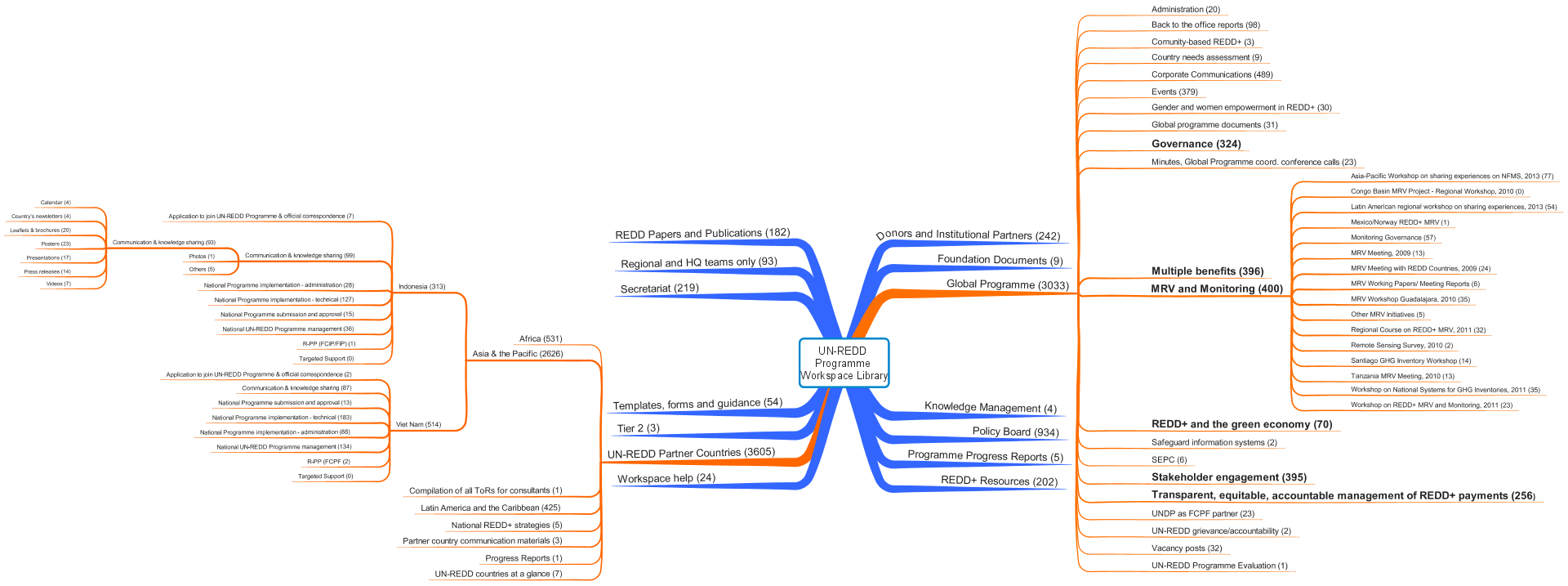 Appendix 4: Past Achievements and Future Challenges at National and Global LevelFrom UN-REDD Programme & FCPF joint meeting participants, 11 December 2013Appendix 5: UN-REDD Programme Knowledge Management Vision ExpandedThe Knowledge Management Vision for the UN-REDD Programme is:The UN-REDD Programme is the go-to knowledge broker to support countries for REDD+ readiness and implementation.The emphasis of the vision is that our knowledge management focus should be on supporting countries.There are multiple actors in the field of REDD+, including multilateral institutions, government agencies and non-governmental organizations.  It can be challenging to navigate through the various sources of information and knowledge, to know what is reliable, up-to-date and comprehensive.  The UN-REDD Programme has an important role to serve countries and to provide knowledge and information in a format which is clear and helps people to navigate to the knowledge they need, so that the Programme is recognised as the go-to point for REDD+ queries.Knowledge brokering, as explained by Land and Water Australia (2005) is:‘Knowledge brokering facilitates the process of turning information into knowledge by enabling research (or information) to be accessed: by those who need it, in a form that is relevant to their situation and needs, and with the ultimate aim of end users adapting behaviour for sustainable Natural Resource Management (NRM).’In this sense, the UN-REDD Programme as a whole will be well informed of various sources of information and knowledge, intersecting with various disciplines related to REDD+, and will be able to act as a knowledge broker between diverse stakeholders (Park et. al., 2012).  All staff in the UN-REDD Programme can be knowledge brokers, to support the flow of relevant REDD+ knowledge, whether the source is the UN-REDD Programme, partner countries or other actors in the REDD+ community or UN.The support to countries is for REDD+ readiness and implementation, as countries are progressively moving from Phase I (readiness), onto Phase II (implementation) and eventually, Phase III (implementation) (UN-REDD Programme Strategy 2011).Key parts of a REDD+ SystemThe ultimate outcome that countries are seeking to achieve in their efforts on REDD+ readiness, is to have a functioning national system that reduces emissions from deforestation and degradation.  There have been many attempts to define the key parts of a REDD+ system – none is perfect, as there are large variations in what REDD+ is interpreted to be by different actors.  The arrangement presented to Policy Board 10 has five main parts and can form the basis for focusing the knowledge management efforts for REDD+ readiness, in conjunction with the UN-REDD Programme work areas.  These draw on the structure of the Readiness Preparation Proposal (R-PP), as this is a template used by many countries and has been adopted by the FCPF and the UN-REDD Programme.  The five parts are organised slightly differently to the components of the FCPF R-Package assessment framework, to ensure consistency with UNFCCC agreements and the UN-REDD Programme ‘Support to National REDD+ Action’ framework (SNA-GP Outcomes related to Governance).Appendix 6: Knowledge Management Framework ExpandedThe UN-REDD Programme knowledge management framework establishes a holistic approach to knowledge management and is integrated with the focal areas for 2014 – 2015.  Each section of the framework includes at least one proposed action.  These actions will be implemented by a package of activities.  The components of knowledge flow will be used as a tool to identify blockages to the flow of knowledge and are explained in more detail below. UN-REDD Programme Knowledge Management Focal Areas, Actions and ActivitiesFour commonly recognized enablers of knowledge management (Milton, 2011):People (roles and accountabilities) – the networks of people, their roles and accountabilities.  For example, it needs to be clear who is responsible for different knowledge management related responsibilities, such as who convenes a South-South knowledge exchange event on national REDD+ fund design. Processes – the processes applied to reach objectives.  For example, there needs to be clear processes for how to develop a UN-REDD Programme knowledge product, from concept, through production, dissemination and updating, such as for the Policy Brief on the role of the private sector in REDD+.Technology – technology used to support the management of explicit knowledge and connect people.  For example, the UN-REDD Programme workspace is one of the technological tools that will enable sharing of REDD+ knowledge in a way which supports the Programme’s objectives.Governance - expectations, policies, performance management, rewards and recognition, and support.  For example, the Management Group can make decisions about which areas of knowledge management proposed in this strategy are of highest priority and mobilize resources and staff to support these priorities.Four commonly recognized components of knowledge flow (Nonaka and Takeuchi, 1995):Socialisation (Discuss) - the transfer of knowledge from person to person through communication.  For example, when representatives of countries come together for a lessons learned workshop, to discuss their experiences and to share advice about a subject related to REDD+.Externalisation (Document) - the documentation of tacit knowledge.  For example, the development of this strategy is based in part on interviews with various UN-REDD Programme staff, country representatives and people from other REDD+ organizations, who were able to share their experiences of knowledge management strengths, weaknesses and priorities, and these interviews were all documented.Combination (Synthesise) - compiling, synthesising and organizing captured or documented knowledge.  For example, FAO were working in several countries and individuals were developing framework documents at the national level for National Forest Monitoring Systems.  These people came together and were able to synthesise their approaches to come up with the National Forest Monitoring System which could be used throughout the Programme.Internalisation (Access and re-use) - interacting with explicit knowledge in order to understand and integrate it into your thinking.  For example, when someone goes to the UN-REDD Programme YouTube channel and watches a video on anti-corruption, they become better informed about the causes and effects of corruption, what can be done about it and where to go for further information.Reference listCITES (2012) CITES knowledge management contributes to UN Information Portal on 
Multilateral Environmental Agreements (InforMEA) http://www.cites.org/eng/news/pr/2012/20120524_IKM.phpFAO (2011) FAO Knowledge Strategy,  http://www.google.ch/url?sa=t&rct=j&q=&esrc=s&source=web&cd=1&cad=rja&ved=0CDcQFjAA&url=http%3A%2F%2Fwww.fao.org%2Ffileadmin%2Fuser_upload%2Fcapacity_building%2FKM_Strategy.pdf&ei=W0WOUvrPL4Ob0wWpxoAg&usg=AFQjCNFUtfR6SaPJofw0sjrTH3IuJwYVsA&bvm=bv.56988011,d.d2k FCPF (2013) FCPF draft framework strategy for knowledge management and communications https://www.google.ch/url?sa=t&rct=j&q=&esrc=s&source=web&cd=1&cad=rja&ved=0CDYQFjAA&url=https%3A%2F%2Fwww.forestcarbonpartnership.org%2Fsites%2Ffcp%2Ffiles%2FFCPF%2520Comm%2520%2526%2520KM%2520Strat%25202013%2520FINAL.pdf&ei=_EaOUo6uKabJ0QWPsYDADQ&usg=AFQjCNHRmCRwfg_J84LbXODQtNBP99Y0cQ&bvm=bv.56988011,d.d2k IFAD 2011 (http://www.ifad.org/pub/policy/km/e.pdf)Ikujiro Nonaka and Tokyo Hirotaka Takeuchi, The Knowledge-Creating Company: How Japanese Companies Create the Dynamics of Innovation, (New York: Oxford University Press, 1995)Knowledge Gateway for Women's Economic Empowerment (www.empowerwomen.org)Kojwang and Ullowa (2012), Country needs assessment: a report on REDD+ readiness among UN-REDD Programme and Forest Carbon Partnership Facility member countries, http://www.unredd.net/index.php?option=com_docman&task=doc_download&gid=8417&Itemid=53Milton, N. (2010) The Lessons Learned Handbook: Practical approaches to learning from experience, Chandos Publishing, OxfordMilton, N. (2011), What is a Knowledge Management Framework? http://www.knoco.com/knowledge-management-FAQ.htm#What%20is%20a%20Knowledge%20Management%20Framework?Milton, N. (2013) Three Levels of Knowledge - Must, Could and Should http://www.nickmilton.com/2013/10/three-levels-of-knowledge-must-should.htmlPark, G., Pinkard, G. and McLennan, R. (2012) Research to adoption: the role of the knowledge broker in participatory research. Landscape Logic: Integrating Science for Landscape Management. CSIRO Publishing. Straits Knowledge (2009) KM Method Cards: Guide to Contents http://www.greenchameleon.com/uploads/KM_Method_Cards_Guide_Jan_2009.pdfUNDP (2009) UNDP Knowledge Management Strategy 2009UNDP (2013) UNDP Draft KM Strategy 2014- 2017 (2013)UNDP Teamworks (https://undp.unteamworks.org/)UN-REDD Programme (2011) UN-REDD Asia-Pacific Lessons Learned http://www.unredd.net/index.php?option=com_docman&task=doc_download&gid=6422&Itemid=53UN-REDD Programme Asia-Pacific Region Lessons Learned (2012a) : Anti-corruption http://www.unredd.net/index.php?option=com_docman&task=doc_download&gid=6524&Itemid=53UN-REDD Programme (2012b) UN-REDD Africa Lessons Learned http://www.unredd.net/index.php?option=com_docman&task=doc_download&gid=8331&Itemid=53UN-REDD Programme 2013, Asia-Pacific Lessons Learned Series, http://www.unredd.net/index.php?option=com_docman&task=cat_view&gid=749&Itemid=53UN-REDD Programme Newsletter April 2013  http://www.un-redd.org/Newsletter37/Social_Environmental_Safeguards_Workshop/tabid/106146/Default.aspxUN-REDD Programme (2011) UN-REDD Programme Strategy 2011-2015, http://www.unredd.net/index.php?option=com_docman&task=doc_download&gid=4598&Itemid=53 World Health Organization (2005) World Health Organization Knowledge Management Strategy (http://www.who.int/kms/about/strategy/en/)Yammer UN Knowledge Management Community https://www.yammer.com/unknowledgemanagement/Knowledge Management Components/Focal AreasDevelop useful REDD+ knowledge productsStrengthen REDD+ knowledge networksCoordinate comprehensive, targeted capacity developmentPeopleEnhance UN-REDD Programme communication and social media outreach capacityEstablish Communities of Practice for REDD+ thematic and geographic areasDevelop knowledge management capacityProcessesRevise the approach to UN-REDD Programme knowledge product developmentImplement peer assists, country connections and knowledge exchange eventsSystematically capture, share and apply lessons learned from experienceIntegrate knowledge management practices into Targeted Support to respond to country needsTechnologyEnhance the UN-REDD Programme resources librariesDevelop a taxonomy of knowledge topics for REDD+ readiness and implementationImprove collaborative technology and information management toolsDevelop repository of REDD+ capacity development resourcesGovernanceEnhance development and support tools for National ProgrammesStrengthen strategic partnerships with REDD+ communityDevelop national knowledge management and capacity development plansDesign, develop and deliver a REDD+ Academy with associated resources and tools for REDD+ capacity developmentFocal AreaActionsActivitiesDevelop useful REDD+ knowledge productsDevelop a taxonomy of knowledge topics for REDD+ readiness and implementationDevelop a taxonomy of knowledge topics for REDD+ readiness and implementation.Develop useful REDD+ knowledge productsRevise the approach to UN-REDD Programme knowledge product developmentIdentify country priorities for UN-REDD Programme knowledge products, including topics, format, and language preferences.Develop useful REDD+ knowledge productsRevise the approach to UN-REDD Programme knowledge product developmentReview the current approach to UN-REDD Programme knowledge product development through a process of appreciative enquiry to identify current best practices.Develop useful REDD+ knowledge productsRevise the approach to UN-REDD Programme knowledge product developmentReview current best practices of other organizations producing similar knowledge products to incorporate innovative ideas or relevant procedures for UN-REDD Programme.Develop useful REDD+ knowledge productsRevise the approach to UN-REDD Programme knowledge product developmentEstablish common procedures, templates and tools for UN-REDD Programme knowledge products, covering the knowledge management components (people, process, technology and governance), and elements of knowledge flow (socialization, externalization, combination and internalization).Develop useful REDD+ knowledge productsRevise the approach to UN-REDD Programme knowledge product developmentPropose a series of high priority knowledge products for development, linked to REDD+ thematic areas, based on country preferences and identified gaps.Develop useful REDD+ knowledge productsRevise the approach to UN-REDD Programme knowledge product developmentIdentify knowledge products, and content of the workspace and website, which is of high priority for translation into the UN-REDD Programme official languages and local languages as relevant.Develop useful REDD+ knowledge productsEnhance the UN-REDD Programme resources librariesApply the UN-REDD Programme knowledge taxonomy to content in UN-REDD Programme website and workspace libraries.Develop useful REDD+ knowledge productsEnhance the UN-REDD Programme resources librariesUpdate operating systems in UN-REDD Programme workspace and website to improve capacities for managing files and improving browse and search capabilities.Develop useful REDD+ knowledge productsEnhance the UN-REDD Programme resources librariesImprove links to REDD+ relevant content generated by partner countries and other REDD+ organizations.Develop useful REDD+ knowledge productsEnhance the UN-REDD Programme resources librariesEstablish an improved UN-REDD Programme photo library, drawing on other photo libraries, such as FAO, UNEP and country photo repositories.Develop useful REDD+ knowledge productsEnhance UN-REDD Programme communication and social media outreach capacityReview country communication needs and identify opportunities for communication capacity development.Develop useful REDD+ knowledge productsEnhance UN-REDD Programme communication and social media outreach capacityTrial blogging approach for REDD+ stories at a country level.Develop useful REDD+ knowledge productsEnhance UN-REDD Programme communication and social media outreach capacityReview process for integrating more national content into UN-REDD Programme communication tools and social media platforms, particularly from Africa and Latin America and the Caribbean.Develop useful REDD+ knowledge productsEnhance UN-REDD Programme communication and social media outreach capacityReview corporate communication strategy to align with knowledge management strategy.Develop useful REDD+ knowledge productsEnhance development and support tools for National ProgrammesSurvey countries to identify which types of knowledge would be most useful to them at different stages in R-PP development.Develop useful REDD+ knowledge productsEnhance development and support tools for National ProgrammesIdentify with thematic subject matter experts opportunities for new knowledge products based on ‘must have’, ‘should have’ and ‘good to have’ knowledge for REDD+ readiness and implementation.Strengthen REDD+ knowledge networksSystematically capture, share and apply lessons learned from experienceIdentify high priority REDD+ topics for lessons learned at global, regional and national levels.  For example, at each stage of R-PP, lessons learned from targeted support, and lessons related to the implementation of the UN-REDD work areas at national level.Strengthen REDD+ knowledge networksSystematically capture, share and apply lessons learned from experienceBuild capacity in the Programme for knowledge management techniques to be applied for learning before, learning during and learning after actions.  In collaboration with regional and national teams, identify several techniques and apply these as standard practice in Programme operations.Strengthen REDD+ knowledge networksSystematically capture, share and apply lessons learned from experienceHold lessons learned events to support knowledge exchange amongst countries and organizations, and to capture knowledge and lessons learned about high priority REDD+ topics.Strengthen REDD+ knowledge networksSystematically capture, share and apply lessons learned from experienceImplement a lessons management system to capture, share and apply lessons learned.Strengthen REDD+ knowledge networksSystematically capture, share and apply lessons learned from experienceEstablish lessons learned teams accountable for thematic and geographic areas of REDD+ who will be responsible for lessons learned processes.Strengthen REDD+ knowledge networksSystematically capture, share and apply lessons learned from experiencePublicise consolidated lessons through knowledge products, including a searchable database, website and short publications.Strengthen REDD+ knowledge networksEstablish Communities of Practice for REDD+ thematic and geographic areasEstablish Communities of Practice based on identified priority REDD+ thematic topics and geographical areas.Strengthen REDD+ knowledge networksImplement peer assists, country connections and knowledge exchange eventsImplement peer assists amongst countries.Strengthen REDD+ knowledge networksImplement peer assists, country connections and knowledge exchange eventsEncourage regional teams to act as knowledge brokers and connect countries with common needs and experience.Strengthen REDD+ knowledge networksImplement peer assists, country connections and knowledge exchange eventsImplement knowledge management plans for multi-country meetings managed by the UN-REDD Programme, including after action reviews at the conclusion of the meeting.Strengthen REDD+ knowledge networksStrengthen strategic partnerships with REDD+ communityBased on country knowledge needs, the REDD+ thematic taxonomy and priority topics for lessons learned, identify high priority knowledge areas for strategic partnerships.Strengthen REDD+ knowledge networksStrengthen strategic partnerships with REDD+ communityBuild strategic partnerships for REDD+ at global, regional and country levels based on high priority knowledge needs and opportunities.Strengthen REDD+ knowledge networksImprove collaborative technology and information management toolsReview country IT user functionality requirements for UN-REDD workspace, website and other IT tools.Strengthen REDD+ knowledge networksImprove collaborative technology and information management toolsUpdate workspace operating system and extension packages.Strengthen REDD+ knowledge networksImprove collaborative technology and information management toolsImplement new technology functions in line with identified user requirements of Programme staff and partner countries and provide training support to users.Strengthen REDD+ knowledge networksImprove collaborative technology and information management toolsTranslate relevant content from the workspace and website into English, French, Spanish and other local languages, and provide language-based discussion forums and resources.Strengthen REDD+ knowledge networksImprove collaborative technology and information management toolsRevise roles and responsibilities for maintaining content on UN-REDD Programme workspace, website and other networking tools.Coordinate comprehensive, targeted capacity developmentDesign, develop and deliver a REDD+ Academy with associated resources and tools for REDD+ capacity developmentConsult countries in the three regions on capacity needs and preferences for the REDD+ Academy.Coordinate comprehensive, targeted capacity developmentDesign, develop and deliver a REDD+ Academy with associated resources and tools for REDD+ capacity developmentDesign the REDD+ Academy and associated learning resources.Coordinate comprehensive, targeted capacity developmentDesign, develop and deliver a REDD+ Academy with associated resources and tools for REDD+ capacity developmentDeliver the first session of the REDD+ Academy.Coordinate comprehensive, targeted capacity developmentIntegrate knowledge management practices into Targeted Support to respond to country needsIntegrate knowledge management practices into Targeted Support system.Coordinate comprehensive, targeted capacity developmentDevelop knowledge management capacityReview roles and responsibilities for knowledge management within the Programme.Coordinate comprehensive, targeted capacity developmentDevelop knowledge management capacityDevelop knowledge management training and support tools.Coordinate comprehensive, targeted capacity developmentDevelop knowledge management capacityReview knowledge management metrics for the Programme.Coordinate comprehensive, targeted capacity developmentDevelop national knowledge management and capacity development plansDevelop national knowledge management and capacity development plansCoordinate comprehensive, targeted capacity developmentDevelop repository of REDD+ capacity development resourcesDevelop repository of REDD+ capacity development resourcesLast loginNo. of Users%CumulativeNever41533.1%4152009604.8%4752010796.3%554201112610.0%680201217013.6%850201340432.2%1254All registered workspace users1254100.0%www.un-redd.orgVisitsUnique visitorsPageviewsBounce rateHitsGoogle Analytics114,24669,074261,30057.50%Webtrends544,2101,213,44110,899,171ToolDate launchedActivity informationUN-REDD Programme WorkspaceMarch 20091,254 registered usersUN-REDD Programme Website2009visits, unique visits, pageviews, bounce rates information being checkedUN-REDD Programme NewsletterAugust 200941 editionsUN-REDD Programme Mini-Roundup (weekly summary of workspace activity)October 2010160 editions, average of 145 people open the Mini-Roundup per weekUN-REDD Programme Go-REDD Newsletter (Asia-Pacific Region)January 201234 editionsUN-REDD Programme Twitter @unreddDecember 20095,284 followers, 354 TweetsUN-REDD Programme Facebook accountJuly 20113,158 likesUN-REDD BlogMay 20138 postsUN-REDD Programme YouTube channelSeptember 200942 videos, 146 subscribers, 20,080 viewsNational AchievementsNational ChallengesGlobal AchievementsGlobal ChallengesInstitutional and management arrangements including R-PP preparationsStakeholder engagementCommunicating globally on REDD+ for finance and actionRights based approachStakeholder engagement (IP, CSO)Planning and implementation of REDD+Ready for REDD+ readinessAdequate, predictable and sustainable financeStakeholder engagement PanamaBenefit sharingStakeholder engagementOperationalization of UNFCCC guidelines and decisionsInformation about REDD+Government coordinationDelivery as oneEngaging the private sectorGetting REDD+ into national climate change programmesDonor funding coordinationMarkets and demandCustomary rightsSafeguardsCoordination and synergies with other sectors, initiativesTenureCommunicationLand use planning debateTenureKM Components/Focal AreasDevelop useful REDD+ knowledge productsStrengthen REDD+ knowledge networksCoordinate comprehensive, targeted capacity developmentPeopleCommunication and social mediaCommunities of practiceKnowledge management capacityProcessesProduct development processCountry knowledge exchangesLessons learnedGlobal Programme Targeted SupportTechnologyResources librariesTaxonomy of REDD+ topicsInformation management toolsREDD+ capacity development repositoryGovernanceNational Programme toolsStrategic partnershipsNational KM and capacity development plansREDD+ AcademyLearning BeforeLearning DuringLearning AfterBusiness-driven action learningCenters of ExcellenceAfter Action ReviewsCapacity buildingCollaborationAppreciative enquiryCreativityCommunities of InterestBaton-passingE-learningCommunities of PracticeKnowledge handoverLessons databaseCrowd sourcingLearning historiesLessons learningDeep divesRetrospectKnowledge products and servicesKnowledge brokeringStory tellingOpen innovationKnowledge caféPeer assistsKnowledge retentionLessons captureSocial MediaSocial NetworksDateAction26 November 2013Draft strategy circulated to MG27 November 2013Draft strategy introduced to MG during MG call4 December 2013Initial feedback from MG on draft strategy during MG call8 – 11 December 2013PB 11 and joint meeting with FCPF.  The KM strategy will not be discussed.  Nonetheless, this is an opportunity to hear countries achievements and challenges, KM needs and practices.19 December 2013Revised strategy sent to MG based on feedback and PB 11 discussions14 January 2014Inputs from MG on strategy31 January 2013Revised strategy for presentation to MGFebruary 2014Survey UN-REDD Partner countries on KM needs, practices and how UN-REDD Programme can best support them.March 2014Revised strategy and workplan presented to MG (in addition to ongoing activities, which will continue in the meantime)PB 12 2014Presentation to PB 12 on KM actions to date and future plansNo.Product TypeExample# of Hits1AgendaUN-REDD Policy Board 10 Annotated Agenda3282Annual reportUN-REDD 2012 Annual Report1753AssessmentREDD+ benefit sharing - a Comparative assessment of three national policy approaches- Joint UN-REDD & FCF publication- June 20117,3034BlogUN-REDD Programme Blog23,8135CartoonsBlue skies, green earth (Indonesian)836EvaluationViet Nam National Programme Final Evaluation1667Fast facts flyerUN-REDD Fast Facts Flyer4,2648Financial reportMPTF Presentation at PB 10709FrameworkUN-REDD Programme Funding Framework38110Frequently asked questions (FAQs)UN-REDD FAQs (EN, FR, SP)71011GuidelineUN-REDD FPIC Guidelines Working Final -201211,82012HandbookNational Programmes Handbook1,30713Lessons learned bookletUN-REDD Africa Lessons Learned1,55614Lessons learned brochureAsia-Pacific Region Lessons Learned: Anti-corruption1,30115MapUN-REDD Map (updated September 2013)31216Media releaseThe triple bottom line: Making the case to link REDD+ and Green Economy-17Meeting reportBrussels, Nov. 2012: Core Expert Group on Forest Governance Data Collection22518Memorandum of UnderstandingMemorandum of Understanding for Multi Donor Trust Fund1,12819Mission reportMission Report on Opportunities for UN-REDD Support to Lao P.D.R.26720National Programme documentParaguay National Programme Document67421NewsletterUN-REDD Programme Newsletter Oct. 2013-22PamphletFCPF & UN-REDD Joint Pamphlet6,76023PhotographField Focus Group Discussion Bangladesh -24Policy Board decisionInter-Sessional Decision on no-cost Extension for no-cost extension Zambia1825Policy Board reportReport of the 9th Policy Board1,05626Policy briefPrivate Sector Engagement Policy Brief EN, SP, FR4,49627Poster"Act now" Poster A21,606No.Product TypeExample# of Hits28PresentationUN-REDD National Programmes Status update25829R-PP Readiness Preparation ProposalSri Lanka Readiness Preparation Proposal91230Rules of procedureUN-REDD Programme Rules of Procedure and Operational Guidance22,75431Semi-annual reportUN-REDD Programme Semi-Annual Report 201255532StrategyUN-REDD Programme Strategy 2011 - 201548,72933Terms of referenceTerms of Reference of the Policy Board7,59034User manualIdentifying and mapping the biodiversity and ecosystem-based multiple benefits of REDD+ A manual for Exploring Multiple Benefits - Tool22535VideoAnti corruption for REDD+ (English)25036WebsiteUN-REDD Programme Website-37Year in ReviewUN-REDD Programme Year in Review 20114,724No.Product TypeProduct TypeExample# of Hits11App (e.g. iPhone)Biodiversity Indicators Partnership (UNEP-WCMC)-22AudioIUCN Wild Talk, Listening, talking and working together to manage Ghana’s forests-33E-learningE-Learning course on Conservation and Environmental Management at ACS Distance learning (100 hrs)-44InfographicREDD+ Market Impact-55Journal articleREDD+ and Biodiversity: opportunities and challenges (Unasylva)-66Train the trainer manualParticipatory Management of Forests And Protected Areas: A Trainer's Manual73077WebinarREDD+ Community by WWF: Expectations for REDD+ at UNFCCC COP 19-Timeframe(Product manager to complete)StageProduct ManagerSubject Matter Expert(s)Manager(Management Group or delegated manager)Communications ManagerOther Stakeholders (e.g. partners)Idea, request or mandateCan proposeCan proposeCan propose.ApprovesCan proposeCan proposeProduct justification, identify product audience, plan for product life cycleResponsibleConsultedConsulted.ApprovesConsultedConsultedCommunication planConsultedConsultedResponsibleBudgetResponsibleConsulted. ApprovesConsultedResearch and consultation on subject matter, other similar products, experts, organisationsResponsibleConsultedConsultedConsultedTeams agreed, Partnership agreementsResponsibleConsultedConsultedConsultedContent production (e.g. writing, filming)ResponsibleResponsibleConsultedConsultedContent review and feedback round oneResponsibleConsultedConsultedConsultedContent review and feedback round twoResponsibleConsultedConsultedConsultedConsultedFinal content sign-offApprovesFormat – choice of format(s), compliance with style guide, branding, policiesConsultedResponsibleLayoutConsultedResponsibleFinal proof sign-offResponsibleConsultedTranslationResponsibleConsultedConsultedProduct launch and advocacyConsultedConsultedResponsibleConsultedDisseminationResponsibleConsultedConsultedConsultedEvaluation, feedback, reporting and follow upResponsibleConsultedUpdating or archiving of productResponsibleNational REDD+ achievements from the past five yearsNational REDD+ achievements from the past five yearsInstitutional and management arrangements including R-PP preparationsNicaragua R-PP prepared and approvedInstitutional and management arrangements including R-PP preparationsPrepared the national to address to REDDInstitutional and management arrangements including R-PP preparationsNational campaign of reforestation has been institutionalizedInstitutional and management arrangements including R-PP preparationsSecuring R-PP and REDD+ Programme implementation in South SudanInstitutional and management arrangements including R-PP preparationsGet different actors interested in the opportunity REDD+ representsInstitutional and management arrangements including R-PP preparationsOrganisation of the second national forest inventory of Burkina FasoInstitutional and management arrangements including R-PP preparationsR-PP successfully formulated and civil society platform is being well structured for more efficiencyInstitutional and management arrangements including R-PP preparationsInstitutional set-up of REDD+Institutional and management arrangements including R-PP preparationsDevelopment of the R-PP and increasing knowledge and capacity on REDD+Institutional and management arrangements including R-PP preparationsEffective national REDD+ readiness management arrangements, sub-national and local levels for coordination of readiness activitiesStakeholder engagement (IP, CSO)From the point of view of indigenous people:Recognise mistakes and try to correct and establish measures to put them right.Retain a restructuring with the full and effective participation of IP.The government has shown a will to assume responsibilities in a frame of acknowledgement and mutual respect.Stakeholder engagement (IP, CSO)Government, CSOs, IPOs, LCs are working together on REDD+.  REDD+ is being the tools for forestry sector transformation.Stakeholder engagement (IP, CSO)Stakeholder engagementStakeholder engagement (IP, CSO)Establishment of a platform where the key stakeholders including local community and indigenous peoples can exchange their views frankly (REDD+ stakeholder forum)Stakeholder engagement (IP, CSO)Work with indigenous peoplesStakeholder engagement (IP, CSO)Multistakeholder engagement in forest policy formulation and conflict managementStakeholder engagement (IP, CSO)Improved stakeholder engagementStakeholder engagement (IP, CSO)Ensuring IPOs involvement in the REDD+ mechanisms at national and global levelStakeholder engagement (IP, CSO)Building capacity both institutional and individual and enhancing stakeholder participationStakeholder engagement PanamaThe reconciliation of the IPs in Panama and the re-alignment of the national joint programme of UN-REDDStakeholder engagement PanamaPanama indigenous problem, but more importantly a process used to resolve the problemInformation about REDD+Translating REDD jargon into action in the process of introducing the RED concept to rank and file including the media in SudanInformation about REDD+Information on forests disseminated at country levelGetting REDD+ into national climate change programmesGetting REDD+ into the national climate change programmeCustomary rightsIncreased recognition of customary rights in some countriesTenureRaise attention on land tenure issuesLand use planning debateIn a few countries, the REDD+ process has been key to re-open a national debate on land use planning (Indonesia, DRC) but this still remains at an early stageNational REDD+ challenges for the coming yearsNational REDD+ challenges for the coming yearsStakeholder engagementEffective stakeholders engagement, particularly IP and CSOStakeholder engagementEnsure full and effective civil society participation: FPIC, local communities rights, IPs rights taken into accountStakeholder engagementAchieving the REDD+ inclusiveness goal!Stakeholder engagementWork and communication with all key actors who have to take part in the National ProgrammeStakeholder engagementFormulation of policy and legal framework for effective participation of indigenous peoplesStakeholder engagementManaging stakeholder expectationsStakeholder engagementFund survey of forest products and interest groups as stakeholders and contributors to sustainable forest management (included in R-PP funding)Stakeholder engagementFulfill the expectations of stakeholders (FPIC and SESA process)Stakeholder engagementEstablish an effective benefit sharing for REDDPlanning and implementation of REDD+Design of national strategy for the reduction of deforestation and forest degradation in NicaraguaPlanning and implementation of REDD+Scaling up and scaling out! (More countries and deeper readiness)Planning and implementation of REDD+The macro/ national level planning process for the necessary changes to implement REDD+Planning and implementation of REDD+Not clear procedures of fund to implement REDD+ in Cambodia (results based funding)Planning and implementation of REDD+Allow for the national strategy to include in a special way the contribution of IP in REDD+The Global Programme will have to establish compliance policiesBenefit sharingBenefit sharing of REDD+ revenues!Benefit sharingCoordination of planning of REDD+ financeDevelopment of finance mechanism that is able to absorb and disburse REDD+ financeBenefit sharingImplementing a few pilot REDD+ projects in a participatory and equitable manner in various settings in SudanBenefit sharingAcceptance of national government institutional efforts and speed of integratingGovernment coordinationThe national REDD+ process is often limited to the influence of the Ministry of Environment or forestry onlyGovernment coordinationRaise the political profile of REDD+ and mainstream it in national development/ sectoral policies and budgetGovernment coordinationCommunicate the REDD+ concept in a simpler and clearer wayDonor funding coordinationInadequate budgetary revision for the REDD programmeDonor funding coordinationWe need a source of demand at scaleDonor funding coordinationAchieve a real integration of the landscape and its input to national carbon neutrality.Quantify the input of the forestry sector to the national economy through an improvement of national accounts, finances.Improving quality of life in indigenous territories and local communitiesSafeguardsCoordination of safeguards between initiatives (FCPF, UN-REDD, REDD SIS etc) is a challenge at national level and calls for improvementsSafeguardsAs a common interest, rights are recognized to strengthen democracyCommunicationThe challenge of coordinating funds from different initiatives supporting REDD+ readiness activitiesTenureTo clearly define tenure arrangements in terms of land, tree and carbon which are fundamental to a successful REDD+ implementation in my countryGlobal REDD+ achievements from the past five yearsGlobal REDD+ achievements from the past five yearsCommunicating globally on REDD+ for finance and actionThanks to information sharing and awareness raising, the very concept of REDD+ started to trickle to the rank and file in many countriesCommunicating globally on REDD+ for finance and actionGeneration of up to date information on forests for a better forest managementCommunicating globally on REDD+ for finance and actionThe unprecedented political will, public attention, and funding that has been generated for tropical forestsCommunicating globally on REDD+ for finance and actionBring global attention to deforestation issues and mobilize donorsCommunicating globally on REDD+ for finance and actionKnowledge collation on issues related to REDD at both global and national levelCommunicating globally on REDD+ for finance and actionCommitment of developed and developing countries to work / contribute to REDD+ implementationCommunicating globally on REDD+ for finance and actionIncreased level of awareness about the impact of deforestation on climate change crisisCommunicating globally on REDD+ for finance and actionMaintained forests on international agendaCommunicating globally on REDD+ for finance and actionAccept the possibility that adaptation and taking into account all the forest values is necessaryReady for REDD+ readinessCambodia has established the National REDD Task Force and Secretariat involved by inter-government ministries. Three technical working groups are under the process of developmentReady for REDD+ readinessFPIC tested in several countries, first lessons learnedReady for REDD+ readiness7 decision package on REDD+ known as the ‘Warsaw REDD+ Framework’ was an outcome from COP 19 in Warsaw which is a combination of 5 key technical decisions that provided methodological guidance and modalities and procedures on how emissions and removals from REDD+ activities would be accounted for and verified and 2 decisions on financingReady for REDD+ readinessGetting national actors interested in finding a way to use REDD jointly in order to develop national strategiesReady for REDD+ readinessProcess reached so far on REDD+ is one global achievementReady for REDD+ readinessRecognized at UNFCCC and received support in terms of financesReady for REDD+ readinessStrengthen the role of gender and safeguards on the global REDD agendaReady for REDD+ readinessPutting in place the necessary arrangements (institutional and technical) for REDD+ countries to engage for the 1st phase of REDD+ processStakeholder engagementSignificant increase of numbers of engaged countries and stakeholders in REDD+Stakeholder engagementStakeholder participationStakeholder engagementThe participation of IP and local communitiesStakeholder engagementAwareness raising in REDD issues and involvement of all stakeholdersDelivery as oneConvergence of ideas to common understanding!Delivery as oneGetting UN agencies to work ‘as one’Global REDD+ challenges for the coming yearsGlobal REDD+ challenges for the coming yearsRights based approachSurui project being owned by the Surui communityRights based approachTake into account indigenous peoples rightsPut all the promises into actionRights based approachLack of: involvement of forest dependent communities (FDCs), meaningfully in intervention efforts.Yet to get the REDD+ programme to be community focusedRights based approachGetting REDD at the community level with effective and full participation of women, IPs, small size/ community enterprisesRights based approachREDD options must promote and ensure the participation of indigenous communities, rural communities and local communities, adaptation.Rights based approachThe way REDD helps governments establish a dialogue with IP and local communities on how to tackle deforestation, reforestation and other related activitiesRights based approachEffective stakeholders engagementRights based approachOperationalization of FPIC at the national levelAdequate, predictable and sustainable financeAdequate funding to finance REDD+ projects in all developing countries prepare emissions reductions in full potentialAdequate, predictable and sustainable financeFinancing and stabilizing the processAdequate, predictable and sustainable financeNot having a full global financial commitmentAdequate, predictable and sustainable financeWhere is the money? (for results-based payments)Adequate, predictable and sustainable financeProvision of adequate, predictable and sustainable finance for REDD+ implementation that is easily accessible and equitably distributed among REDD+ countriesAdequate, predictable and sustainable financeTo donors: increase contributions, because emissions keep increasing, so a greater effort is requiredOperationalization of UNFCCC guidelines and decisionsAgreeing on the methodologies for MRV as well as financing MRVsOperationalization of UNFCCC guidelines and decisionsAlignment of REDD+ financial mechanisms with UNFCCC processOperationalization of UNFCCC guidelines and decisionsHave a clear REDD guidelines from UNFCCCOperationalization of UNFCCC guidelines and decisionsTo implement fully the UNFCCC decisions on REDD+, including the Warsaw REDD+ decisionsOperationalization of UNFCCC guidelines and decisionsMainstreaming the gist, meaning and concepts of REDD into the thinking and planning of stakeholders, resource custodians and policy makers in many countriesEngaging the private sectorBuild the intelligence for engaging the private sector to achieve a change at scaleMarkets and demandREDD+ developing too much in isolation of global commodity marketsMarkets and demandOver supply of carbon creditsCoordination and synergies with other sectors, initiativesCoordination among international initiatives and ensuring the advantages of each are utilized to its most without overlapsCoordination and synergies with other sectors, initiativesEstablish synergies with other sectors of the national economy and REDD+Knowledge Management Components/Focal AreasDevelop useful REDD+ knowledge productsStrengthen REDD+ knowledge networksCoordinate comprehensive, targeted capacity developmentPeopleEnhance UN-REDD Programme communication and social media outreach capacityEstablish Communities of Practice for REDD+ thematic and geographic areasDevelop knowledge management capacityProcessesRevise the approach to UN-REDD Programme knowledge product developmentImplement peer assists, country connections and knowledge exchange eventsSystematically capture, share and apply lessons learned from experienceIntegrate knowledge management practices into Targeted Support to respond to country needsTechnologyEnhance the UN-REDD Programme resources librariesDevelop a taxonomy of knowledge topics for REDD+ readiness and implementationImprove collaborative technology and information management toolsDevelop repository of REDD+ capacity development resourcesGovernanceEnhance development and support tools for National ProgrammesStrengthen strategic partnerships with REDD+ communityDevelop national knowledge management and capacity development plansDesign, develop and deliver a REDD+ Academy with associated resources and tools for REDD+ capacity developmentFocal AreaActionsActivitiesKnowledge ProductsTaxonomy of REDD+ topicsTaxonomy of REDD+ topicsKnowledge ProductsProduct development processCountry product prioritiesKnowledge ProductsProduct development processUN-REDD products appreciative enquiry Knowledge ProductsProduct development processREDD+ community products appreciative enquiryKnowledge ProductsProduct development processProduct procedures, templates and toolsKnowledge ProductsProduct development processPropose new REDD+ productsKnowledge ProductsProduct development processPriority products for translationKnowledge ProductsResources librariesAlign libraries to taxonomyKnowledge ProductsResources librariesUpdate workspace document management systemKnowledge ProductsResources librariesLinks to REDD+ communityKnowledge ProductsResources librariesPhoto libraryKnowledge ProductsCommunication and social mediaCounty communication capacity developmentKnowledge ProductsCommunication and social mediaCountry bloggingKnowledge ProductsCommunication and social mediaCountry content in UN-REDD social mediaKnowledge ProductsCommunication and social mediaAlign communication strategy and KM strategyKnowledge ProductsNational Programme toolsKnowledge needs for R-PP process Knowledge ProductsNational Programme toolsNew National Programme knowledge productsKnowledge NetworksLessons learnedPriority REDD+ topics for lessons learnedKnowledge NetworksLessons learnedLearning before, during and after milestonesKnowledge NetworksLessons learnedLessons learned eventsKnowledge NetworksLessons learnedLessons management systemKnowledge NetworksLessons learnedLessons learned teamsKnowledge NetworksLessons learnedConsolidated lessons learned productsKnowledge NetworksCommunities of PracticeThematic and geographic Communities of PracticeKnowledge NetworksCountry knowledge exchangesCountry peer assistsKnowledge NetworksCountry knowledge exchangesRegional knowledge brokersKnowledge NetworksCountry knowledge exchangesKM plans for multi-country meetingsKnowledge NetworksStrategic partnershipsPriority knowledge areas for partnershipsKnowledge NetworksStrategic partnershipsGlobal, regional, national strategic partnershipsKnowledge NetworksInformation management toolsCountry IT functionality requirementsKnowledge NetworksInformation management toolsUpdate workspace operating systemKnowledge NetworksInformation management toolsNew IT tools and trainingKnowledge NetworksInformation management toolsLanguage-based workspace content and forumsKnowledge NetworksInformation management toolsRoles for workspace, website, social mediaCapacity DevelopmentREDD+ AcademyRegional, country capacity needs consultationCapacity DevelopmentREDD+ AcademyREDD+ Academy design and learning resourcesCapacity DevelopmentREDD+ AcademyREDD+ Academy deliveredCapacity DevelopmentGlobal Programme Targeted supportTargeted support systemCapacity DevelopmentKnowledge management capacityRoles for UN-REDD knowledge managementCapacity DevelopmentKnowledge management capacityKM training and support toolsCapacity DevelopmentKnowledge management capacityUN-REDD KM metricsCapacity DevelopmentNational knowledge management and capacity development plansNational knowledge management and capacity development plans